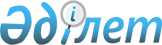 О внесении дополнений в приказ Министра информации и коммуникаций Республики Казахстан от 5 июля 2016 года № 25 "Об утверждении положений территориальных органов Комитета государственного контроля в области связи, информатизации и средств массовой информации Министерства информации и коммуникаций Республики Казахстан"
					
			Утративший силу
			
			
		
					Приказ и.о. Министра информации и коммуникаций Республики Казахстан от 12 октября 2017 года № 364. Утратил силу приказом Министра информации и коммуникаций Республики Казахстан от 15 декабря 2017 года № 453.
      Сноска. Утратил силу приказом Министра информации и коммуникаций РК от 15.12.2017 № 453.
      В соответствии со статьей 5-1 Закона Республики Казахстан от 7 января 2003 года "Об электронном документе и электронной цифровой подписи" и подпунктом 74) пункта 17 Положения о Министерстве информации и коммуникаций Республики Казахстан, утвержденного постановлением Правительства Республики Казахстан от 16 июня 2016 года № 353 "Некоторые вопросы Министерства информации и коммуникаций Республики Казахстан", ПРИКАЗЫВАЮ:
      1. Внести в приказ Министра информации и коммуникаций Республики Казахстан от 5 июля 2016 года № 25 "Об утверждении положений территориальных органов Комитета государственного контроля в области связи, информатизации и средств массовой информации Министерства информации и коммуникаций Республики Казахстан" следующие дополнения:
      в Положении о государственном учреждении "Инспекция связи и информатизации Комитета государственного контроля в области связи, информатизации и средств массовой информации Министерства информации и коммуникаций Республики Казахстан по городу Астана и Акмолинской области", утвержденным указанным приказом:
      в приложении 1: 
      пункт 14 дополнить подпунктом 13-1) следующего содержания: 
      "13-1) осуществление государственного контроля в сфере электронного документа и электронной цифровой подписи на предмет соблюдения законодательства Республики Казахстан об электронном документе и электронной цифровой подписи";
      в Положении о государственном учреждении "Инспекция связи и информатизации Комитета государственного контроля в области связи, информатизации и средств массовой информации Министерства информации и коммуникаций Республики Казахстан по городу Алматы и Алматинской области", утвержденным указанным приказом:
      в приложении 2: 
      пункт 14 дополнить подпунктом 13-1) следующего содержания: 
      "13-1) осуществление государственного контроля в сфере электронного документа и электронной цифровой подписи на предмет соблюдения законодательства Республики Казахстан об электронном документе и электронной цифровой подписи";
      в Положении о государственном учреждении "Инспекция связи и информатизации Комитета государственного контроля в области связи, информатизации и средств массовой информации Республики Казахстан по Актюбинской области", утвержденным указанным приказом:
      в приложении 3: 
      пункт 14 дополнить подпунктом 13-1) следующего содержания: 
      "13-1) осуществление государственного контроля в сфере электронного документа и электронной цифровой подписи на предмет соблюдения законодательства Республики Казахстан об электронном документе и электронной цифровой подписи";
      в Положении о государственном учреждении "Инспекция связи и информатизации Комитета государственного контроля в области связи, информатизации и средств массовой информации Республики Казахстан по Атырауской области", утвержденным указанным приказом:
      в приложении 4: 
      пункт 14 дополнить подпунктом 13-1) следующего содержания: 
      "13-1) осуществление государственного контроля в сфере электронного документа и электронной цифровой подписи на предмет соблюдения законодательства Республики Казахстан об электронном документе и электронной цифровой подписи";
      в Положении о государственном учреждении "Инспекция связи и информатизации Комитета государственного контроля в области связи, информатизации и средств массовой информации Министерства информации и коммуникаций Республики Казахстан по Восточно-Казахстанской области", утвержденным указанным приказом:
      в приложении 5: 
      пункт 14 дополнить подпунктом 13-1) следующего содержания: 
      "13-1) осуществление государственного контроля в сфере электронного документа и электронной цифровой подписи на предмет соблюдения законодательства Республики Казахстан об электронном документе и электронной цифровой подписи";
      в Положении о государственном учреждении "Инспекция связи и информатизации Комитета государственного контроля в области связи, информатизации и средств массовой информации Министерства информации и коммуникаций Республики Казахстан по Жамбылской области", утвержденным указанным приказом:
      в приложении 6: 
      пункт 14 дополнить подпунктом 13-1) следующего содержания: 
      "13-1) осуществление государственного контроля в сфере электронного документа и электронной цифровой подписи на предмет соблюдения законодательства Республики Казахстан об электронном документе и электронной цифровой подписи";
      в Положении о государственном учреждении "Инспекция связи и информатизации Комитета государственного контроля в области связи, информатизации и средств массовой информации Министерства информации и коммуникаций Республики Казахстан по Западно-Казахстанской области", утвержденным указанным приказом:
      в приложении 7: 
      пункт 14 дополнить подпунктом 13-1) следующего содержания: 
      "13-1) осуществление государственного контроля в сфере электронного документа и электронной цифровой подписи на предмет соблюдения законодательства Республики Казахстан об электронном документе и электронной цифровой подписи";
      в Положении о государственном учреждении "Инспекция связи и информатизации Комитета государственного контроля в области связи, информатизации и средств массовой информации Министерства информации и коммуникаций Республики Казахстан по Карагандинской области", утвержденным указанным приказом:
      в приложении 8: 
      пункт 14 дополнить подпунктом 13-1) следующего содержания: 
      "13-1) осуществление государственного контроля в сфере электронного документа и электронной цифровой подписи на предмет соблюдения законодательства Республики Казахстан об электронном документе и электронной цифровой подписи";
      в Положении о государственном учреждении "Инспекция связи и информатизации Комитета государственного контроля в области связи, информатизации и средств массовой информации Министерства информации и коммуникаций Республики Казахстан по Кызылординской области", утвержденным указанным приказом:
      в приложении 9: 
      пункт 14 дополнить подпунктом 13-1) следующего содержания: 
      "13-1) осуществление государственного контроля в сфере электронного документа и электронной цифровой подписи на предмет соблюдения законодательства Республики Казахстан об электронном документе и электронной цифровой подписи";
      в Положении о государственном учреждении "Инспекция связи и информатизации Комитета государственного контроля в области связи, информатизации и средств массовой информации Министерства информации и коммуникаций Республики Казахстан по Костанайской области", утвержденным указанным приказом:
      в приложении 10: 
      пункт 14 дополнить подпунктом 13-1) следующего содержания: 
       "13-1) осуществление государственного контроля в сфере электронного документа и электронной цифровой подписи на предмет соблюдения законодательства Республики Казахстан об электронном документе и электронной цифровой подписи";
      в Положении о государственном учреждении "Инспекция связи и информатизации Комитета государственного контроля в области связи, информатизации и средств массовой информации Министерства информации и коммуникаций Республики Казахстан по Мангистауской области", утвержденным указанным приказом:
      в приложении 11: 
      пункт 14 дополнить подпунктом 13-1) следующего содержания: 
      "13-1) осуществление государственного контроля в сфере электронного документа и электронной цифровой подписи на предмет соблюдения законодательства Республики Казахстан об электронном документе и электронной цифровой подписи";
      в Положении о государственном учреждении "Инспекция связи и информатизации Комитета государственного контроля в области связи, информатизации и средств массовой информации Министерства информации и коммуникаций Республики Казахстан по Павлодарской области", утвержденным указанным приказом:
      в приложении 12: 
      пункт 14 дополнить подпунктом 13-1) следующего содержания: 
      "13-1) осуществление государственного контроля в сфере электронного документа и электронной цифровой подписи на предмет соблюдения законодательства Республики Казахстан об электронном документе и электронной цифровой подписи";
      в Положении о государственном учреждении "Инспекция связи и информатизации Комитета государственного контроля в области связи, информатизации и средств массовой информации Министерства информации и коммуникаций Республики Казахстан по Северо-Казахстанской области", утвержденным указанным приказом:
      в приложении 13: 
      пункт 14 дополнить подпунктом 13-1) следующего содержания: 
      "13-1) осуществление государственного контроля в сфере электронного документа и электронной цифровой подписи на предмет соблюдения законодательства Республики Казахстан об электронном документе и электронной цифровой подписи";
      в Положении о государственном учреждении "Инспекция связи и информатизации Комитета государственного контроля в области связи, информатизации и средств массовой информации Министерства информации и коммуникаций Республики Казахстан по Южно-Казахстанской области"", утвержденным указанным приказом:
      в приложении 14: 
      пункт 14 дополнить подпунктом 13-1) следующего содержания: 
      "13-1) осуществление государственного контроля в сфере электронного документа и электронной цифровой подписи на предмет соблюдения законодательства Республики Казахстан об электронном документе и электронной цифровой подписи".
      2. Комитету государственного контроля в области связи, информатизации и средств массовой информации Министерства информации и коммуникаций Республики Казахстан в установленном законодательством порядке обеспечить:
      1) направление копии настоящего приказа в печатном и электронном виде на казахском и русском языках в Республиканское государственное предприятие на праве хозяйственного ведения "Республиканский центр правовой информации" для официального опубликования и включения в Эталонный контрольный банк нормативных правовых актов Республики Казахстан;
      2) размещение настоящего приказа на интернет-ресурсе Министерства информации и коммуникаций Республики Казахстан;
      3) извещение органа юстиции в месячный срок со дня принятия настоящего приказа.
      3. Контроль за исполнением настоящего приказа возложить на вице-министра информации и коммуникаций Республики Казахстан Балыкбаева К.Т. 
      4. Настоящий приказ вводится в действие со дня его первого официального опубликования.
					© 2012. РГП на ПХВ «Институт законодательства и правовой информации Республики Казахстан» Министерства юстиции Республики Казахстан
				
      Исполняющий обязанности
Министра информации и коммуникаций
Республики Казахстан

А. Ажибаев
